 Giugno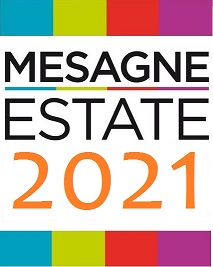  La firenze di Dante a cura  ASS. BOTTEGA DEL TEATRO	                	ATRIO CASTELLO	       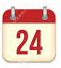 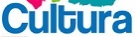 Modigliani Experience a cura  Micexperience – istituto Modigliani   
PIANO NOBILE CASTELLO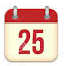 Un castello di storie  a cura di T.P.P. – Amm. Comunale – Coop. THALASSIA 
ATRIO CASTELLO                                                                                                                                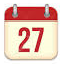     The Wolf – l’ossessione di un sogno  con  CARLO MOLFETTA    	SALENTO FUN PARK                                                                                                                          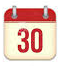  LUGLIOUn castello di storie  a cura di T.P.P. - Coop. THALASSIA 
ATRIO CASTELLO                                                                                                                                                              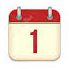   Il Novecento chitarristico   a cura del Maestro Antonio Molfetta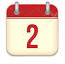 CHIOSTRO COMUNE                                                                                                                                              Gulliver e di altri viaggi        a cura   ASS. CULT. E ART  S.M.TM             ATRIO CASTELLO		                                                                                                         Pregiudizi inconsapevoli con Francesca Vecchioni 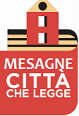 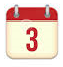 a cura  ASS. RICREAZIONE                           ATRIO CASTELLO	      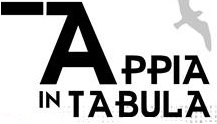 
         Le gocce non sono significanti a cura di ACRA TEATRO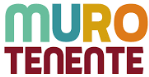  Torneo di calcetto 
VILLA COMUNALE SINO AL 10   Elio Bardaro, l’uomo, l’amico, il Sindaco                     
a cura  CENTRO CULTURALE PRIMA PAGINA 
 ATRIO CASTELLO              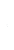 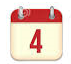 Elisabetta per sempre regina con A. Caprarica   
a cura ASS. RICREAZIONE                                           
ATRIO CASTELLO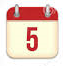  Letture vagabonde e per piazze e giardini	
  a cura   COOP. CRESCIAMO INSIEME
PUNTO PRESTITO MARCONI                         	 Lupo trova un tesoro 
a cura Ass. OPERAPRIMA
 PARCO POTÌ         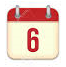  Lezioni di volo e atterraggio  con Roberto Vecchioni 		   CENTRO COMM. APPIA ANTICA 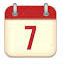 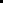 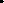 Incontro di lettura per bambini e laboratori artistici
a cura Ass. AMICI DI SNOOPY 
AREA SGAMBAMENTO SNOOPY PARK             Brigida va alle olimpiadi
               a cura  ASSOCIAZIONE SCINTILLA		
                          SALENTO FUN PARK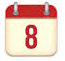 Letture vagabonde per piazze e giardini  
a cura COOP. CRESCIAMO INSIEME 
PIAZZETTA VOLPE QUARTIERE GRUTTI 	                 La stessa lotta, la stessa ragione con Riccardo Noury
                 a cura ASSOCIAZIONE SCINTILLA
                 SAGRATO CHIESA MATRICE                                         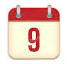 Reading poetico e musica  ANANKE EUTERPE	      Un passo dopo l’altro con Lorenzo Tosa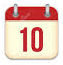   a cura  ASSOCIAZIONE SCINTILLAPIAZZA COMMESTIBILI
Letture al tramonto  a cura ASSOCIAZIONE STRATIDARTE
PARCO POTI’ Il portavoce…la mia storia con Rocco Casalino  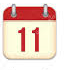 a cura  ASSOCIAZIONE SCINTILLAPIAZZA COMMESTIBILI                                            Coro a Coro - Musiche popolari e d’autore dal mondo – 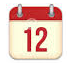 a cura ASSOCIAZIONE STRATIDARTE                                                                                                        PIAZZA COMMESTIBILI								                  ”Picciridda” proiezione e presentazione libro con     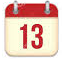            Catena Fiorello  - Seguirà esibizione Pericle Odiernaa cura di  ROSALBA SANTORO
ATRIO CASTELLO                                         	 Letture vagabonde per piazze e giardini 
a cura COOP. CRESCIAMO INSIEME
VILLA COMUNALE 				       Teatro Burattini - Giovannino senza paura di Marco del Bene 
a cura ASS. RICREAZIONE  
PARCO POTÌ           			                     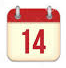  Letture vagabonde per piazze e giardini                                                             a cura COOP. CRESCIAMO INSIEME 
GIARDINO  LARGO SANT’ANTONIO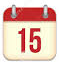 Fanfara carabinieri di Napoli con Corrado Oddi
a cura di  ROSALBA SANTORO  
PIAZZA ORSINI      	        	 Festival degli Artisti di strada
              a cura   LAB COMMUNICATION  
              CENTRO CITTA’      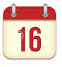 Musica:  Elius Inferno & The Magic Octagram
 Concerto Rock   Contest poesie in panchina 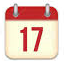 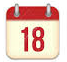               a cura di Associazione POESIE METROPOLITANE 
              PARCO POTÌ		                                        Concerto   a cura  ASS. MUSICALE NOTE NEL PENTAGRAMMA PIAZZETTA U. LAY                                                                                  Concerto SINFONICO – ORCHESTRA ROMA 3
a cura   T.P.P. 
PIAZZA ORSINI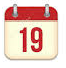 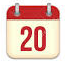 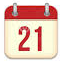 Torneo di Minibasket 
a cura   CSI  PROVINCIALE
VILLA COMUNALE                                                                                                                      Letture vagabonde per piazze e giardini a cura  COOP. CRESCIAMO INSIEME ASILO NIDO CAVALIERE 	                                    Teatro per bambini 
a cura ass.  OPERAPRIMA                                                                        
ATRIO CASTELLO                                           					  L’apprendista cantastorie di Marco del Bene  
a cura  ASS. RICREAZIONE 
CHALET VILLA COMUNALE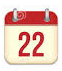 Letture vagabonde per piazze e giardini                                                                  a cura   COOP. CRESCIAMO INSIEME		
PIAZZA IQBAL 					       	Boxe sotto le stelle                                                                                                                                          
a cura  ASS. SPORTIVA “A RODIO” TEAM BOXE MESAGNE
VILLA COMUNALE 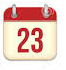 	Balconi in musica
a cura  ASS. HARMONY
P.ZZA IV NOVEMBRE	Trithonia: Fabio Rogoli Trio Jazz contemporaneo                 Boxe sotto le stelle
                    a cura  ASS. SPORTIVA “A RODIO” TEAM BOXE MESAGNE
                    VILLA COMUNALE	                                                      			   Palma d'Oro Mesagnese
 	      a cura   PRO LOCO                                                                                                                    			      PIAZZA ORSINI Incontri letterari       
                 a cura   ASS. SOLIDEA I Utopia
                 CASTELLOSerata in ricordo del Dott. MINO FALCONE
a cura AGESCI SOUT 1
SAGRATO CHIESA MATRICE		        	Il mio mare ha l’acqua dolce     
con  MONICA PRIORE
ATRIO CASTELLO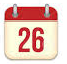 	Torneo di Minibasket     
a cura CSI PROVINCIALE
VILLA COMUNALE		                      Letture vagabonde per piazze e giardini                                                                  ASILO PAPA SISTO
a cura  COOP. CRESCIAMO INSIEMELa magia di Morriconea cura  CHIARA MARANGIO – FEDERICO DELL’OLIVOCHIOSTRO DEL COMUNE   			                         		   Messapica Film Fest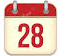 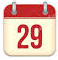 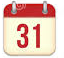 a cura  Associazione culturale BLUE DESK  e A.F.C. 
Atrio Castello                                        Ninfa Giannuzzi e Valerio Daniele
         Aspro panorami di musica e parole                                                                                                       Break Dance     
a cura   ASD. UPROCK		                                                                                                           PARCO POTÌ		           The Andre live Evolution Tour
      introduce e presenta Andrea Baccassino  a cura progetto SAI  coop SOCIALE  RINASCITA
      PIAZZA COMMESTIBILI  AGOSTOMessapica Film Festa cura  Associazione culturale BLUE DESK e A.F.C.   
Atrio Castello                                     La danza ricomincia dal futuro 
                a cura  ASS. MICHEL FOKINE BALLETTO DI PUGLIA
             PIAZZA ORSINI 			Concerto lirico “Tutti Fiori”
 a cura di  MARCELLA DIVIGGIANO                       
 ATRIO CASTELLO							          	     Balconi in musica
a cura  ASS. HARMONY	
CENTRO STORICO Swing Band - Music Festival on the road
a cura  ASS. CULTURALE  HAPPY Apulia Film Fest     
Direzione artistica SARA SCALERA 
 ATRIO CASTELLO								    	    Musica:  Marco Parente - Poe 3 is life                                                                                                   Apulia Film Fest
Direzione artistica SARA SCALERA
ATRIO CASTELLO				Festival degli Artisti di strada
               a cura  LAB COMMUNICATION  
	   CENTRO STORICO Apulia Film Fest
Direzione artistica SARA SCALERA
ATRIO CASTELLO									    			  							                                 	“ La gioia delle incompiute” di Rita Greco 
	(Giuliano Ladolfi Editore) a cura  Associazione culturale SOLIDEA 1 Utopia 	ATRIO CASTELLO   Music Band     			
	a cura  ASSESS. SPETTACOLO			             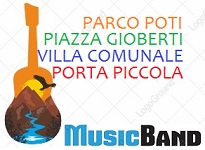  Danza contemporanea
	a cura  COMPAGNIA FABULA SALTICA ROVIGO
	PIAZZA ORSINI                                                      Musiche dal Mondo	 - Music Festival on the road		    a cura  ASS. CULTURALE HAPPY 	                Giulia Mazza : Anima Mundi      	  Sonore leggerezze
	   a cura  ASS. PARSIFAL
	     CHIOSTRO COMUNE                                                I Mitici - Music Festival on the road
	     a cura  ASS. CULTURALE HAPPY  
 Archi e Pianoforte -  Quintetto Parvaneh        Folk Music Fest - Music Festival on the road
	     a cura  ASS. CULTURALE HAPPY       Napul’è - Music Festival on the road
	     a cura  ASS. CULTURALE HAPPY         Danza contemporanea
	  a cura  Associazione Alpha ZTL
	    PIAZZA ORSINI Tango argentino 
	    a cura  LOS PUGLIESES TANGO
	   ATRIO CASTELLO    	                                                   Grandi successi italiani ‘60 ’70 ’80 - 
         Music Festival on the road
	  a cura  ASS. CULTURALE HAPPY
	                            Una felicità semplice con SARA RATTARO
a cura  Ass. RICREAZIONE
CHIOSTRO COMUNEConcerto
a cura di  ROBERTO ROSATO
ATRIO CASTELLO			 Tribute bands - Music Festival on the road	
	   a cura   ASS. CULTURALE HAPPY                        ScemiFreddi
a cura  ASS. CABIRIA		                                                                                                                PIAZZA ORSINI		              			  Blinding Sphere Rituals 
  a cura  ASS.MUSICALE LYDIAN
  ATRIO CASTELLO 								     Pino Ingrosso
a cura  ASS. CABIRIA
ATRIO CASTELLO 	                              		Due gocce di splendore
a cura   ASS. CULTURALE MINO DIMAGGIO
ATRIO CASTELLO                                                                                   Music Band     			
	a cura  ASSESS. SPETTACOLO			             	 Festival degli Artisti di strada
              a cura   LAB COMMUNICATION  
              CENTRO CITTA’      	 Concerto
	a cura di RAFFAELE DEPALO                                                     				    SETTEMBRETarzan ragazzo selvaggio                                                                Una produzione Teatri di Bari e INTI Uno spettacolo di Luigi D'Elia e Francesco Niccolini	   ATRIO CASTELLO                Simone Cristicchi  
	a cura del TPP
	PIAZZA ORSINIRacconti con EMANUELE CASTRIGNANO’ 
ATRIO CASTELLO   Granadina e i tre furfanti
a cura di  ASS. OPERA PRIMA                                                                                                                            ATRIO CASTELLO			Teatro a cura di Antonio Cortese
                 ATRIO CASTELLONuove scoperte su Pernia e Cola
a cura Soc. Storica di Terra d’Otranto    DOMENICO URGESI
ATRIO CASTELLO     	               Esserci quando tutto cambia  
di  MARIA ANTONIA CARROZZO
CHIOSTRO COMUNE   	Duo Maraguà
ATRIO CASTELLO   		        								 Le Notti di Maria Atto unico Regia di Luca Esperti  Gruppo teatro SS. AnnunziataATRIO CASTELLO    Tuttu è buenu cuddu ca furnesci buenu    Regia di Cosimo Guarini   Compagnia Nuovo Teatro ATRIO CASTELLO    Due atti di Calogero Maurici   Regia di Nino Perrucci  Compagnia Misciagni Nuestru ATRIO CASTELLO  Presentazione libro “Scarlett” di Barbara Baraldi 	
a cura  ASS. RICREAZIONE 
AUDITORIUM CASTELLO                                                        			 Storia del basket mesagnese  
	a cura  CENTRO CULT. PRIMA PAGINA
	AUDITORIUM   	     	                DATA DA DEFINIRE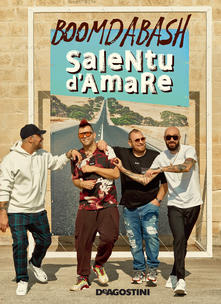 